
Note: Council reserves the right to request TMP and/or SEMP submissions for any proposal where the scope of work, orthe location, affects the movement of pedestrians or vehicles, or impacts the environment or existing infrastructure.The completed application form and accompanying documentation can be submitted tomail@wyndham.vic.gov.au or posted to 45 Princes Hwy, Werribee VIC 3030Application for Consent and or Permit to WorkApplication for Consent and or Permit to Work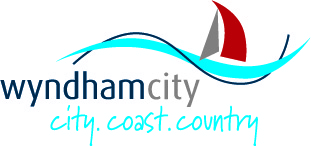 In a Council Road ReserveIn a Council Drainage EasementIn a Council Park, Recreational or Tree ReserveIn accordance with:The Road Management Act 2004, Schedule 7The Road Management (Works and Infrastructure) Regulations 2005The Community Amenity Local Law 2015APPLICANT DETAILS   All sections must be completedName: Name: Company: Company: Address: Address: Suburb: Postcode: Telephone: Email Address: WORKS MANAGER DETAILS (the person or body who will be responsible for conducting these works) WORKS MANAGER DETAILS (the person or body who will be responsible for conducting these works) All sections must be completedCompany: Company: Company: ABN / ACN: ABN / ACN: ABN / ACN: Address: Address: Address: Suburb: Postcode: Postcode: Telephone: Email Address: Email Address: Name of Works Manager:Name of Works Manager:Name of Works Manager:Telephone: Telephone: Telephone:  Provide a copy of the contractors current Public Liability Insurance document (minimum $10,000,000 cover is required).  Provide a copy of the contractors current Public Liability Insurance document (minimum $10,000,000 cover is required).  Provide a copy of the contractors current Public Liability Insurance document (minimum $10,000,000 cover is required). LOCATION OF THE PROPOSED WORKS   All sections must be completedAll sections must be completedAll sections must be completedAddress: Address: Address: Address: Suburb: Postcode: Postcode: Postcode: Affected surface:                      Roadway           Nature strip           Footpath           ParklandAffected surface:                      Roadway           Nature strip           Footpath           ParklandAffected surface:                      Roadway           Nature strip           Footpath           ParklandAffected surface:                      Roadway           Nature strip           Footpath           ParklandAre there any services / pits / signs / infrastructure located within 1.0m of the proposed works?Are there any services / pits / signs / infrastructure located within 1.0m of the proposed works? Yes NoAre there any street trees located within 3.0m of the proposed works?Are there any street trees located within 3.0m of the proposed works? Yes NoPRIVACY STATEMENT: The personal information requested on this form is being collected by Council for the purpose of this application. Your information will be stored in Council’s Customer Database and used to identify you when communicating with Council and for the delivery of services and information.  For further information on how your personal information is handled, visit Council’s Privacy Policy at: https://www.wyndham.vic.gov.au/privacy-policy PRIVACY STATEMENT: The personal information requested on this form is being collected by Council for the purpose of this application. Your information will be stored in Council’s Customer Database and used to identify you when communicating with Council and for the delivery of services and information.  For further information on how your personal information is handled, visit Council’s Privacy Policy at: https://www.wyndham.vic.gov.au/privacy-policy PRIVACY STATEMENT: The personal information requested on this form is being collected by Council for the purpose of this application. Your information will be stored in Council’s Customer Database and used to identify you when communicating with Council and for the delivery of services and information.  For further information on how your personal information is handled, visit Council’s Privacy Policy at: https://www.wyndham.vic.gov.au/privacy-policy PRIVACY STATEMENT: The personal information requested on this form is being collected by Council for the purpose of this application. Your information will be stored in Council’s Customer Database and used to identify you when communicating with Council and for the delivery of services and information.  For further information on how your personal information is handled, visit Council’s Privacy Policy at: https://www.wyndham.vic.gov.au/privacy-policy DETAILS OF THE PROPOSED WORKS   DETAILS OF THE PROPOSED WORKS   DETAILS OF THE PROPOSED WORKS   Select all applicableSelect all applicable Asset protection repair Crossover construction Crossover widening Crossover widening Crossover relocation Electrical main Electrical service tie in Gas main Gas main Gas service tapping Geotechnical activities Road construction Sewer main Sewer main Sewer service tapping Sewer decommissioning Stormwater main Stormwater connection Stormwater connection Water main Water service tapping Water decommissioning Other: (specify)  Other: (specify)  Other: (specify)  Other: (specify)  Other: (specify) DOCUMENT REQUIREMENTSDOCUMENT REQUIREMENTSMust be provided to support your applicationAsset protection repairProvide a copy of Council’s Asset protection inspection defect notice.Provide a copy of Council’s Asset protection inspection defect notice.Crossover (Vehicle crossing)Provide a diagram showing the frontage of the property, or an aerial image, detailing the location of the proposed crossover. The diagram is to also include details of all existing infrastructure located along the property frontage (eg. street trees, drainage pits and service authority assets) and is to show clearance measurements for those items from the proposed crossover. If the proposed crossover relates to a Town Planning Permit, provide a copy of the Town Planning endorsed plan.Note that all Crossover dimensions and layouts must adhere to Council’s standard drawings.Provide a diagram showing the frontage of the property, or an aerial image, detailing the location of the proposed crossover. The diagram is to also include details of all existing infrastructure located along the property frontage (eg. street trees, drainage pits and service authority assets) and is to show clearance measurements for those items from the proposed crossover. If the proposed crossover relates to a Town Planning Permit, provide a copy of the Town Planning endorsed plan.Note that all Crossover dimensions and layouts must adhere to Council’s standard drawings.Crossover preliminary enquiry                            @Provide the documents required in the ‘Crossover’ section and leave the ‘Works Manager Detail’ section blank on this application.Provide the documents required in the ‘Crossover’ section and leave the ‘Works Manager Detail’ section blank on this application.Electrical main                                                      % #Provide a copy of Powercor’s endorsed plan.Provide a copy of Powercor’s endorsed plan.Electrical service tie in                                         % #Provide a copy of Powercor’s endorsed plan.Provide a copy of Powercor’s endorsed plan.Gas main                                                                % #Provide a copy of AusNet’s endorsed plan.Provide a copy of AusNet’s endorsed plan.Gas service tapping                                                   % #Provide a copy of AusNet’s endorsed plan.Provide a copy of AusNet’s endorsed plan.Geotechnical activities                                                        %Provide a diagram showing the location of the affected area/s.Provide a copy of Council’s concept approval, or details of Council’s authorising project officer.Provide a diagram showing the location of the affected area/s.Provide a copy of Council’s concept approval, or details of Council’s authorising project officer.Road construction                                               % #Provide a copy of Council’s endorsed subdivisional or functional layout plan.Provide a copy of Council’s endorsed subdivisional or functional layout plan.Sewer main                                                           % #Provide a copy of City West Water’s endorsed plan.Provide a copy of City West Water’s endorsed plan.Sewer service tappingProvide a copy of City West Water’s asset plot diagram (available via DBYD) and sketch the location of the new tapping from the main to where it will enter the property.Provide a copy of City West Water’s asset plot diagram (available via DBYD) and sketch the location of the new tapping from the main to where it will enter the property.Stormwater main                                                 % #Provide a copy of Council’s endorsed subdivisional or drainage plan.Provide a copy of Council’s endorsed subdivisional or drainage plan.Stormwater connectionProvide a copy of Council’s endorsed drainage plan.Provide a copy of Council’s endorsed drainage plan.Water main                                                           % #Provide a copy of City West Water’s endorsed plan.Provide a copy of City West Water’s endorsed plan.Water service tappingProvide a copy of City West Water’s asset plot diagram (available via DBYD) and sketch the location of the new tapping from the main to where it will enter the property.Provide a copy of City West Water’s asset plot diagram (available via DBYD) and sketch the location of the new tapping from the main to where it will enter the property.%A Traffic Management Plan (TMP) is also required to be submitted to Council’s City Transport team for approval.#A Site Environmental Management Plan (SEMP) is also required to be submitted to Council’s Coast & Water team for approval.@If you are building a dwelling or structure requiring an access from the roadway, and the building design does not incorporate the usage of the existing crossover, or there is no existing crossover, you will require preliminary crossover approval from Council before commencing onsite construction.